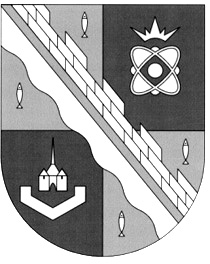                            администрация МУНИЦИПАЛЬНОГО ОБРАЗОВАНИЯ                                             СОСНОВОБОРСКИЙ ГОРОДСКОЙ ОКРУГ  ЛЕНИНГРАДСКОЙ ОБЛАСТИ                             постановление                                                     от 25/08/2022 № 1937О внесении изменений в постановление администрации Сосновоборского городского округа от 13.04.2021 № 733 «Об утверждении Положений о порядке предоставления субсидий на возмещение части затрат субъектов хозяйственной деятельности в сфере агропромышленного и рыбохозяйственного комплекса Сосновоборского городского округа в рамках реализации муниципальной программы «Стимулирование экономической активности малого и среднего предпринимательства в Сосновоборском городском округе до 2030 года»В соответствии с Приказом Министерством финансов Российской Федерации
от 31.10.2016 № 199 н «Об утверждении типовых форм соглашений (договоров) о предоставлении из Федерального бюджета субсидии юридическим лицам (за исключением государственных учреждений), индивидуальным предпринимателям, физическим лицам – производителям товаров, работ, услуг» с целью реализации мероприятий муниципальной программы «Стимулирование экономической активности малого и среднего предпринимательства в Сосновоборском городском округе до 2030 года», администрация Сосновоборского городского округа п о с т а н о в л я е т:1. Внести изменения в постановление администрации Сосновоборского городского округа от 13.04.2021 № 733 «Об утверждении Положений о порядке предоставления субсидий на возмещение части затрат субъектов хозяйственной деятельности в сфере агропромышленного и рыбохозяйственного комплекса Сосновоборского городского округа в рамках реализации муниципальной программы «Стимулирование экономической активности малого и среднего предпринимательства в Сосновоборском городском округе до 2030 года»  (с изменениями  от 20.06.2022 № 1290):1.1. Приложения 3 и 4 к договору Положения о порядке предоставления субсидий на возмещение части затрат  на развитие производственной материально-технической базы субъектов хозяйственной деятельности в сфере агропромышленного и рыбохозяйственного комплекса Сосновоборского городского округа  изложить в новой редакции, согласно приложений № 1 и № 2 к настоящему постановлению.1.2. Приложения 4 и 5 к договору Положения о порядке предоставления субсидий на возмещение части затрат  на участие в ярмарочных, выставочных мероприятиях субъектов хозяйственной деятельности в сфере агропромышленного и рыбохозяйственного комплекса Сосновоборского городского округа изложить в новой редакции, согласно приложений № 3 и № 4 к настоящему постановлению 2. Общему отделу администрации (Смолкина М.С.) обнародовать настоящее постановление на электронном сайте городской газеты «Маяк».3. Отделу по связям с общественностью (пресс-центр) комитета по общественной безопасности и информации (Бастина Е.А.) разместить настоящее постановление на официальном сайте Сосновоборского городского округа.4. Настоящее постановление вступает в силу со дня официального обнародования.5. Контроль за исполнением настоящего постановления возложить на первого заместителя главы администрации Сосновоборского городского округа Лютикова С.Г.Первый заместитель главы администрацииСосновоборского городского округа                                                                          С.Г. ЛютиковЧистякова Ирина Владимировна(81369) 6-28-35   ТН(отдел экономического развития)ПРИЛОЖЕНИЕ № 1к  постановлению администрацииСосновоборского городского округаот 25/08/2022 № 1937				Приложение  3			к договору от  «___» _________ 20___ г. №_____(Форма)ПОКАЗАТЕЛИ РЕЗУЛЬТАТИВНОСТИ «дорожная карта»ПОДПИСИ СТОРОН:ПРИЛОЖЕНИЕ № 2к  постановлению администрацииСосновоборского городского округа от 25/08/2022 № 1937				Приложение  4			к договоруот «___» _________ 20___ г. №_____(Форма)ОТЧЕТ о достижении значений показателей результативности«дорожной карты»по состоянию на __ _________ 20__ годаНаименование Получателя ___________________________________________________Периодичность:          _______________________Руководитель Получателя(уполномоченное лицо)   _______________ _________ _____________________                                            (должность)   (подпись) (расшифровка подписи)Исполнитель ________________ ___________________ _____________                       (должность)            (ФИО)         (телефон)"__" ___________ 20__ г.ПРИЛОЖЕНИЕ № 3к  постановлению администрацииСосновоборского городского округа от 25/08/2022 № 1937Приложение  4			к договоруот «___» _________ 20___ г. №_____(Форма)ПОКАЗАТЕЛИ РЕЗУЛЬТАТИВНОСТИ«дорожная карта»ПОДПИСИ СТОРОН:ПРИЛОЖЕНИЕ № 4к  постановлению администрацииСосновоборского городского округаот 25/08/2022 № 1937	Приложение  5										к договору от «___» _________ 20___ г. №_____(Форма)ОТЧЕТ о достижении значений показателей результативности«дорожной карты»по состоянию на __ _________ 20__ годаНаименование Получателя ___________________________________________________Периодичность:          _______________________Руководитель Получателя(уполномоченное лицо)   _______________ _________ _____________________                                           (должность)   (подпись) (расшифровка подписи)Исполнитель ________________ ___________________ _____________                       (должность)            (ФИО)         (телефон)"__" ___________ 20__ г.N п/пНаименование показателяНаименование проекта (мероприятия)Единица измерения по ОКЕИЕдиница измерения по ОКЕИПлановое значение показателяСрок, на который запланировано достижение показателяN п/пНаименование показателяНаименование проекта (мероприятия)НаименованиеКодПлановое значение показателяСрок, на который запланировано достижение показателя1234567АДМИНИСТРАЦИЯ:ПОЛУЧАТЕЛЬ:Глава Сосновоборского городского округа___________________________________________________ __________________М.П._________________ _________________М.П. (если имеется)N п/пНаименование показателяНаименование проекта (мероприятия)Единица измерения по ОКЕИЕдиница измерения по ОКЕИПлановое значение показателяДостигнутое значение показателя по состоянию на отчетную датуПроцент выполнения планаПричина отклоненияN п/пНаименование показателяНаименование проекта (мероприятия)НаименованиеКодПлановое значение показателяДостигнутое значение показателя по состоянию на отчетную датуПроцент выполнения планаПричина отклонения123456789N п/пНаименование показателяНаименование проекта (мероприятия)Единица измерения по ОКЕИЕдиница измерения по ОКЕИПлановое значение показателяСрок, на который запланировано достижение показателяN п/пНаименование показателяНаименование проекта (мероприятия)НаименованиеКодПлановое значение показателяСрок, на который запланировано достижение показателя1234567АДМИНИСТРАЦИЯ:ПОЛУЧАТЕЛЬ:Глава Сосновоборского городского округа___________________________________________________ __________________М.П._________________ _________________М.П. (если имеется)N п/пНаименование показателяНаименование проекта (мероприятия)Единица измерения по ОКЕИЕдиница измерения по ОКЕИПлановое значение показателяДостигнутое значение показателя по состоянию на отчетную датуПроцент выполнения планаПричина отклоненияN п/пНаименование показателяНаименование проекта (мероприятия)НаименованиеКодПлановое значение показателяДостигнутое значение показателя по состоянию на отчетную датуПроцент выполнения планаПричина отклонения123456789